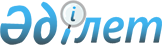 О внесении изменений в решение XXVIII сессии Алматинского городского Маслихата II-го созыва от 29 сентября 2003 года "О заимствовании средств путем выпуска муниципальных облигаций на финансирование местного инвестиционного проекта города Алматы на 2003 год "Строительство жилья для широких слоев населения в городе Алматы"
					
			Утративший силу
			
			
		
					Решение IV сессии Алматинского городского Маслихата III созыва N 20 от 24 декабря 2003 года. Зарегистрировано Управлением юстиции города Алматы 6 января 2004 года за N 577. Утратило силу в связи с истечением срока действия - решением Маслихата города Алматы от 29 июля 2009 года № 240      Сноска. Утратило силу в связи с истечением срока действия - решением Маслихата города Алматы от 29.07.2009 № 240.      В соответствии со статьей 6 Закона Республики Казахстан "О местном государственном управлении в Республике Казахстан" и представлением акима города Алматы Маслихат города Алматы III-го созыва РЕШИЛ: 

      Внести в таблицу N 1. Перечень государственных пакетов акций предприятий приложения N 2 к решению XXVIII-й сессии Алматинского городского Маслихата II-го созыва от 29 сентября 2003 года "О заимствовании средств путем выпуска муниципальных облигаций на финансирование местного инвестиционного проекта города Алматы на 2003 год "Строительство жилья для широких слоев населения в городе Алматы" следующие изменения: 

      пункт 5 исключить; 

      в строке "Итого" цифры "6931209,5" и "887335,0" заменить на цифры "6800274,5" и "823176,8" соответственно.       Председатель 

      IV-й сессии Маслихата 

      города Алматы III-го созыва               А. Попелюшко       Секретарь 

      Маслихата города Алматы 

      III-го созыва                             Т. Мукашев 
					© 2012. РГП на ПХВ «Институт законодательства и правовой информации Республики Казахстан» Министерства юстиции Республики Казахстан
				